48th Highlanders Royal Canadian Army Cadet Corps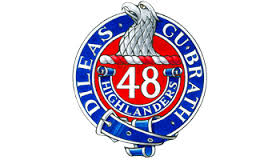 March Break Trip 2017Information Letter & Consent FormTo parents/guardians: Please return this form, filled in and signed, to Captain Bonnell, by Tuesday 24 January 2017, along with the following:- Copy of Ontario Health Card - $50 cash or cheque, made out to "48th Highlanders Support Committee" GENERAL1. To parents/guardians of cadets from 48th RCACC who are participating in the trip to both the Toronto and Niagara Region, from 12 March 2016 to 15 March 2017.2. The purpose of this letter is to formally advise you of the details of this trip and make you aware of the roles, responsibilities, and liability of the Army Cadet League, the Department of National Defence/Canadian Armed Forces, cadets and yourself. Your signature at the end of this letter will indicate that you have read and understand this letter, and accept the conditions and risks to your son/daughter/ward, and yourself under which this trip is being conducted.SPONSORSHIP3. Within the Canadian Cadet program, this activity is NOT part of the normal training program and is described as an "Optional Activity" not funded by the Department of National Defence/Canadian Armed Forces. Cadet attendance is voluntary only and failure to attend has no effect on a cadet's career, promotions, or selection for other training opportunities.4. As an "Optional Activity," the Department of National Defence/Canadian Armed Forces neither sponsors this activity nor provides support for it. The 48th RCACC Sponsoring Committee that supports 48th RCACC is the official sponsor for this activity.ACTIVITIES AND ITINERARY5. A detailed itinerary for this trip will be provided in February. It will outline daily activities, timings, locations, methods of transportation, and accommodations that will be used.Note: Cadets will be supervised by officers of the CIC and CIs at all times except during "FREE TIME" periods as stated in the itinerary. These "FREE TIME" periods will permit cadets to take walks (in groups of at least 4), go shopping, or participate in other periods of relaxation not directly related to the trip activities. Spending money is not included in the price.6. Disclaimer: 48th Highlanders RCACC reserve the right to cancel the trip if there is not enough participation (15 cadets) as cost is based on maximum participation and pending Detachment Approval.ALCOHOLIC BEVERAGES AND ILLEGAL DRUGS7. In accordance with cadet policies, cadets are prohibited from consuming alcoholic beverages or using illegal drugs. If these rules are broken, the following may occur:a. the cadet may be sent home at the parent's/guardian's expense;b. the cadet may be prohibited from taking part in any further trip activities;c. the cadet may lose cadet training and cadet membership privileges; andd. if injured while under the influence of alcohol or illegal drugs, medical insurance MAY NOT apply and any resulting expenses could be the responsibility of the parent/guardian.DOCUMENTATION8. Cadets shall have the following documentation in their possession before leaving home:a. their provincial health card; a photocopy of the card or its number written down could be refused by medical facilities who may see it as inadequate proof of identification;INSURANCE9. During authorized trips and exchange programs, all cadets on strength at a corps, attending a CTC, participating in a RCSU/D Cdts & JCR activity, or participating in an international exchange program, are covered by the CAF for emergency medical or dental care.10. Additional liability and/or travel insurance coverage may be purchased by parents/guardians at their discretion. Any additional insurance is not reimbursable by 48 RCACC.11. Parents/Guardians should check their own home-owners/renters insurance and determine what coverage/benefits they may already have on these matters.MEDICAL12. Prescribed medications MUST be carried by the cadet in a pharmacy-labeled bottle with current doctor's orders clearly typed. Your son/daughter/ward should bring only enough medication for the trip (plus a little extra in case of spillage).13. Medical Alert Bracelets: Please arrange for your son/daughter/ward to wear a medical alert bracelet as recommended by your physician or pharmacist for life threatening allergies or for complicated medical conditions. Complicated or multiple issues may require a written, detailed explanation be kept on the cadet's person while travelling, in case he or she is separated from the adult staff.Cadets travelling with prescription drugs are requested to list them below.Prescribed Medication Reason _________________________________ __________________________________________________________ ____________________ __________________________________________________________ ____________________ __________________________________________________________ ____________________ __________________________________________________________ ____________________ __________________________________________________________CONSENT AND RELEASE OF LIABILITY1. By my signature, I, ____________________________________________________ (print full name), the parent or legal guardian of _____________________________________________ (print full name), a member of the Royal Canadian Army Cadets, realizing the potential hazards associated with travelling away from the 48 RCACC locality (Toronto) and taking part in cadet activities and training, on behalf of myself and him/her, and my and his/her heirs, devisees, successors, assigns, executors and administrators, in consideration of him/her being permitted to participate in a trip to the Toronto and Niagara Region, from 12 March 2016 to 15 March 2017, including possible visits to local military bases, or any other activities related to this trip, hereby:a. acknowledge having read the terms and conditions of this optional activity not funded by the Department of National Defence and indicate my understanding and acceptance;b. accept/do not accept (cross out non applicable) that my son/daughter/ward will occasionally have "FREE TIME" without direct supervision;c. having determined that the activities involve potential hazards and may result in physical harm and wishing in any event him/her to carry out the activity voluntarily assume any risks that may be associated with the activity; andd. waive all claims of any nature or kind whether in contract, tort, negligence or otherwise, against Her Majesty the Queen in right of Canada, Her officers, servants, agents, employees and members of Her Canadian Forces and the Army Cadet League its officers, servants, agents, employees and members, all in their employment and private capacities, in any manner arising out of, based upon, occasioned by or attributable to the activities of them, including negligence on their part, or any action taken or things done or maintained by virtue thereof.________________________			___________________                 ____________ Signature of parent/guardian 			Signature of witness                       Date